Humberto Alexis del toro González 4-A lengua extranjera 4  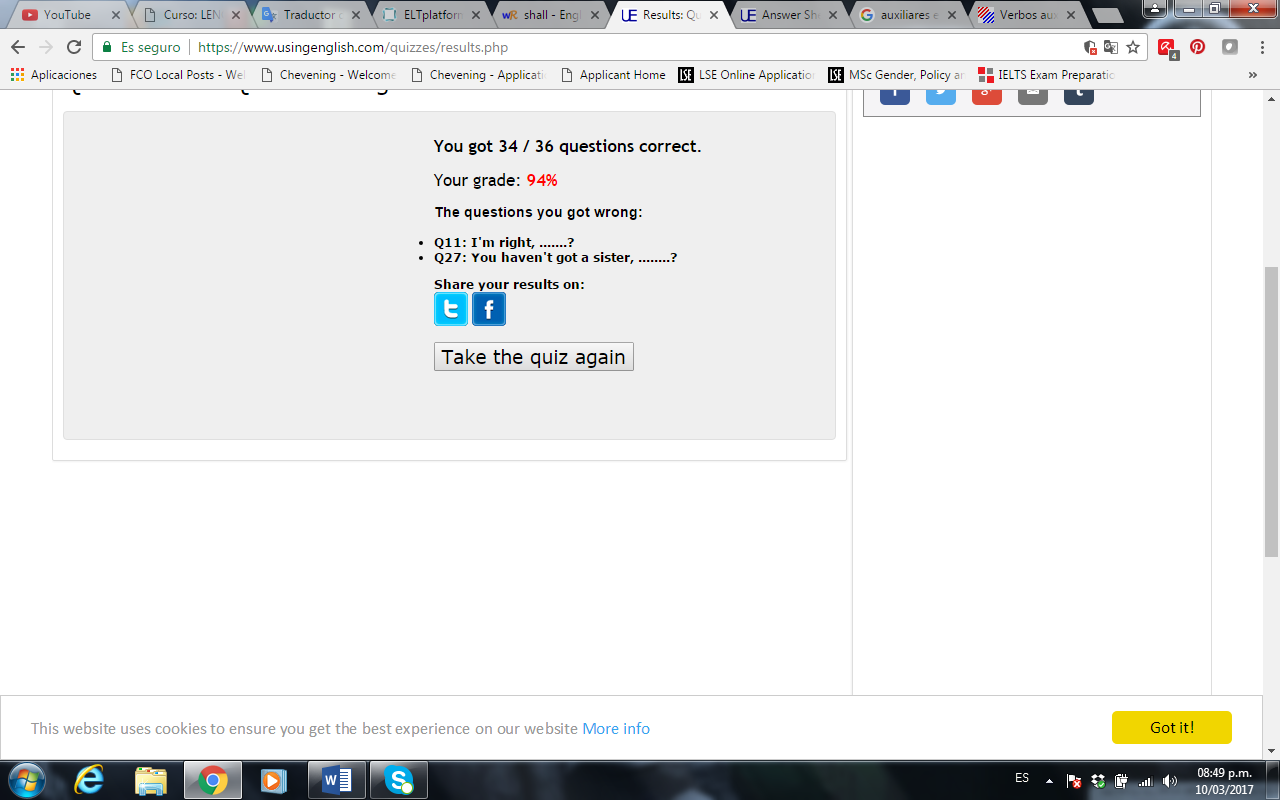 